Российская Федерация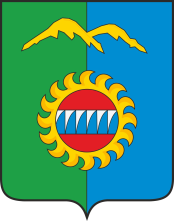 Администрация города ДивногорскаКрасноярского краяПОСТАНОВЛЕНИЕ29.03.2021					г. Дивногорск				№ 60пОб утверждении положения о комиссии по отбору организаций для осуществления отдельных полномочий органа опеки и попечительства в отношении совершеннолетних недееспособных или не полностью дееспособных граждан В целях реализации пункта 2 Правил осуществления отдельных полномочий органов опеки и попечительства в отношении совершеннолетних недееспособных или не полностью дееспособных граждан образовательными организациями, медицинскими организациями, организациями, оказывающими социальные услуги, или иными организациями, утвержденных постановлением Правительства Российской Федерации от 17.11.2010 № 927 «Об отдельных вопросах осуществления опеки и попечительства в отношении совершеннолетних недееспособных или не полностью дееспособных граждан», Приказа Министерства труда и социальной защиты Российской Федерации от 23.06.2020 № 363н «Об утверждении порядка отбора органом опеки и попечительства организаций для осуществления отдельных полномочий органа опеки и попечительства в отношении совершеннолетних или не полностью дееспособных граждан», закона Красноярского края от 11.07.2019 № 7-2988 «О наделении органов местного самоуправления муниципальных районов и городских округов края государственными полномочиями по организации и осуществлению деятельности по опеке и попечительству в отношении совершеннолетних граждан, а также в сфере патронажа», руководствуясь ст. 43 Устава города Дивногорска, ПОСТАНОВЛЯЮ:1. Утвердить Положение о комиссии администрации города Дивногорска по отбору организаций для осуществления отдельных полномочий органа опеки и попечительства в отношении совершеннолетних недееспособных или не полностью дееспособных граждан, согласно приложению к настоящему постановлению № 1.2. Разместить настоящее постановление на официальном веб-сайте города Дивногорска в информационно-телекоммуникационной сети интернет: www. adm@divnogorsk-adm.ru и опубликовать в Дивногорской городской общественно-политической газете «Огни Енисея».3. Контроль за исполнением настоящего постановления возложить на Первого заместителя Главы города М.Г. Кузнецову. 4. Настоящее постановление вступает в силу после его официального опубликования.Глава города									С.И. ЕгоровПриложение № 1 к Постановлениюадминистрации г. Дивногорскаот 29.03.2021 № 60пПоложениео комиссии по отбору организаций для осуществленияотдельных полномочий органа опеки и попечительства в отношении совершеннолетних недееспособных или не полностью дееспособных граждан I. Общие положения1.1. Комиссия администрации города Дивногорска по отбору организаций для осуществления отдельных полномочий органа опеки и попечительства в отношении совершеннолетних недееспособных или не полностью дееспособных граждан (далее - комиссия) является коллегиальным совещательным органом администрации города Дивногорска по рассмотрению порядка отбора органом опеки и попечительства организаций в отношении совершеннолетних недееспособных или не полностью дееспособных граждан, предусмотренных пунктом 2 Правил осуществления отдельных полномочий органов опеки и попечительства в отношении совершеннолетних недееспособных или не полностью дееспособных граждан образовательными организациями, медицинскими организациями, организациями, оказывающими социальные услуги, или иными организациями, утвержденных постановлением Правительства Российской Федерации от 17.11.2010 № 927 «Об отдельных вопросах осуществления опеки и попечительства в отношении совершеннолетних недееспособных или не полностью дееспособных граждан», Приказом Министерства труда и социальной защиты Российской Федерации от 23.06.2020 № 363н «Об утверждении порядка отбора органом опеки и попечительства организаций для осуществления отдельных полномочий органа опеки и попечительства в отношении совершеннолетних или не полностью дееспособных граждан».1.2. В своей деятельности комиссия руководствуется Конституцией Российской Федерации, действующими федеральным законодательством, законодательством Красноярского края, муниципальными правовыми актами органа местного самоуправления, настоящим Положением.1.3. Комиссия осуществляет свою деятельность на основе принципов коллегиальности, законности, конфиденциальности и защите персональных данных граждан.II. Полномочия администрации города Дивногорскапо опеке и попечительству2.1. Администрация города Дивногорска:а) принимает решение о проведении отбора организаций;б) определяет место и сроки подачи заявления на участие в отборе организаций;в) создаёт комиссию и утверждает её состав;г) размещает извещение в СМИ и на официальном сайте;д) ведёт приём и учет заявлений и прилагаемых к ним документов, обеспечивает их сохранность;е) в течении 10 рабочих дней с момента поступления заявления рассматривает его и прилагаемые к нему документы и передает документы для экспертизы в комиссию;ж) обеспечивает работу комиссии;з) на основании заявления и прилагаемых к нему документов, а также рекомендаций комиссии выносит решение о передаче организации отдельных полномочий органа опеки и попечительства либо об отказе в такой передаче с указанием причин отказа;и) в течении 7 рабочих дней со дня вынесения решения письменно информирует о результатах отбора организаций участвовавшие в нем организации.III. Полномочия комиссии3.1. Комиссия создана для определения показателей деятельности организаций, на основании которых будет производиться их отбор с учетом:а) характера и условия деятельности организации;б) соответствия основных направлений деятельности организации отдельным полномочиям органа опеки и попечительства, которые предусматриваются передать организации, наличие опыта:по выявлению лиц, нуждающихся в установлении над ними опеки или попечительства;по подбору и подготовке граждан, выразивших желание стать опекунами или попечителями;по оказанию совершеннолетним недееспособным или не полностью дееспособным гражданам услуг по социальному, медицинскому и психологическому сопровождению;по содействию устройства совершеннолетних недееспособных или не полностью дееспособных граждан в семьи, образовательные организации, медицинские организации, организации, оказывающие социальные услуги или иные организации;по консультированию лиц, выразивших желание стать опекунами или попечителями совершеннолетних недееспособных или не полностью дееспособных граждан по вопросам осуществления ухода за ними, а также защиты их прав и интересов;в) наличие в составе организации работников, способных по образованию и опыту работы выполнять обязанности органа опеки и попечительства, на которые претендует организация, либо возможность организации привлекать соответствующих работников со стороны;г) наличие у организации материально-технических и иных возможностей для осуществления отдельных полномочий органа опеки и попечительства в пределах территории соответствующего муниципального образования либо нескольких муниципальных образований.IV. Организация работы комиссии4.1. Состав комиссии утверждается распоряжением администрации города Дивногорска. Комиссию возглавляет председатель.Число членов комиссии должно быть нечетным и составлять не менее 5 человек.В комиссию входят представители органов местного самоуправления, организаций, общественных объединений, в том числе осуществляющих деятельность по защите прав и законных интересов совершеннолетних недееспособных или не полностью дееспособных граждан.Членами комиссии не могут быть лица, заинтересованные в результатах отбора организаций.4.2. Основной формой деятельности комиссии являются заседания, которые проводятся по инициативе органа опеки и попечительства. Даты проведения заседаний определяются по мере поступления в орган опеки и попечительства заявлений организаций. Комиссия обеспечивает проведение экспертизы поданных организацией документов до истечения 30 календарных дней со дня их получения органом опеки и попечительства.Комиссия вправе осуществлять свои полномочия, если на ее заседаниях присутствует не менее 2/3 от списочного состава.4.3. Решения комиссии принимаются простым большинством голосов присутствующих на заседании.Решения комиссии оформляются протоколами, которые составляются в одном экземпляре и подписываются всеми членами комиссии, принимавшими участие в заседании. В протоколах указывается особое мнение членов комиссии (при его наличии). Протоколы хранятся в органе опеки и попечительства.При равенстве голосов членов комиссии решающим является голос председателя комиссии, а при отсутствии председателя – его заместителя, председательствовавшего на заседании.V. Порядок отбора организаций для осуществления отдельных полномочий органа опеки и попечительствав отношении совершеннолетних недееспособныхили не полностью дееспособных граждан5.1. Организации, желающие принять участие в отборе, подают в орган опеки и попечительства заявление в произвольной форме с указанием сведений об учредителе (учредителях) организации, полного наименования организации, ее местонахождения и почтового адреса, адреса электронной почты, официального сайта (при его наличии), основных направлений деятельности организации.5.2. К заявлению прилагаются:а) согласие учредителя или руководителя организации, или лица, действующего по соответствующей доверенности (далее – уполномоченное лицо) на участие организации в отборе организаций и возложение на организацию осуществления отдельных полномочий органа опеки и попечительства;б) копии учредительных документов организации, заверенные в установленном законодательством Российской Федерации порядке (с предъявлением оригиналов, если копии не заверены);в) копия документа, подтверждающего внесение записи о юридическом лице в Единый государственный реестр юридических лиц (может быть представлена по инициативе организации);г) копия штатного расписания организации, заверенная уполномоченным лицом; д) справка с подписью уполномоченного лица и печатью организации (при наличии), подтверждающая, что организация не находится в процессе реорганизации, ликвидации, банкротства, её деятельность не приостановлена в порядке, предусмотренном законодательством Российской Федерации.5.3. Основанием для отказа в передаче организации отдельных полномочий органа опеки и попечительства являются:а) отсутствие документов, необходимых для проведения отбора организаций;б) наличие в представленных документах недостоверной информации;в) оформление документов с нарушением требований, установленных пунктом 5.2 порядка отбора;г) несоответствие характера организации полномочиям органа опеки и попечительства;д) отсутствие в штате организации работников, специализирующихся по направлениям деятельности, соответствующим полномочиям органа опеки и попечительства;е) отсутствие у организации материально-технических и иных возможностей для осуществления отдельных полномочий органа опеки и попечительства в пределах территории соответствующего муниципального образования либо нескольких муниципальных образований.5.4. Решение органа опеки и попечительства о передаче организации отдельных полномочий органа опеки и попечительства либо об отказе в такой передаче с указанием причин отказа оформляется в письменной форме в течении 30 календарных дней со дня получения заявления организации и приложенных к нему документов. Заверенная копия решения направляется в соответствующую организацию в течении 7 рабочих дней со дня его подписания.Одновременно с письменным отказом в передаче организации отдельных полномочий органа опеки и попечительства организатор отбора возвращает организации представленные документы.5.5. Информацию о результатах отбора организаций орган опеки и попечительства размещает в СМИ и на официальном сайте.